АДМИНИСТРАЦИЯ  ВЕСЬЕГОНСКОГО РАЙОНАТВЕРСКОЙ  ОБЛАСТИПОСТАНОВЛЕНИЕг. Весьегонск14.09.2016                                                                                                                              № 331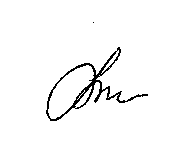 В соответствии с Федеральным законом от 25.12.2008 №273–ФЗ «О противодействии коррупции», Указом Президента РФ от 21.09.2009 № 1065 «О проверке достоверности и полноты сведений, представляемых гражданами, претендующими на замещение должностей федеральной государственной службы, и федеральными муниципальными служащими, и соблюдения федеральными муниципальными служащими требований к служебному поведению»п о с т а н о в л я ю:1. Назначить заведующего отделом по организационным и общим вопросам администрации района Савину О.А., ответственным за работу по профилактике коррупционных и иных правонарушений в администрации Весьегонского района, возложив следующие функции:а) обеспечение соблюдения муниципальными служащими администрации района (далее – муниципальные служащие) ограничений и запретов, требований о предотвращении или урегулировании конфликта интересов, исполнения ими обязанностей, установленных Федеральным законом от 25 декабря 2008 г. N 273-ФЗ "О противодействии коррупции" и другими федеральными законами (далее - требования к служебному поведению);б) принятие мер по выявлению и устранению причин и условий, способствующих возникновению конфликта интересов на муниципальной службе;в) обеспечение деятельности комиссий по соблюдению требований к служебному поведению муниципальных служащих и урегулированию конфликта интересов;г) оказание муниципальным служащим консультативной помощи по вопросам, связанным с применением на практике требований к служебному поведению и общих принципов служебного поведения муниципальных служащих, утвержденных Указом Президента Российской Федерации от 12 августа 2002 г. N 885, а также с уведомлением представителя нанимателя (работодателя), органов прокуратуры Российской Федерации, иных федеральных государственных органов о фактах совершения муниципальными служащими коррупционных правонарушений, непредставления ими сведений либо представления недостоверных или неполных сведений о доходах, об имуществе и обязательствах имущественного характера;д) обеспечение реализации муниципальными служащими обязанности уведомлять представителя нанимателя (работодателя), органы прокуратуры Российской Федерации, иные федеральные государственные органы обо всех случаях обращения к ним каких-либо лиц в целях склонения их к совершению коррупционных правонарушений;е) организация правового просвещения муниципальных служащих;ж) проведение служебных проверок;з) осуществление проверки достоверности и полноты сведений о доходах, об имуществе и обязательствах имущественного характера, представляемых гражданами, претендующими на замещение должностей муниципальной службы, и муниципальными служащими сведений, представляемых гражданами, претендующими на замещение должностей муниципальной службы, в соответствии с нормативными правовыми актами Российской Федерации, проверки соблюдения муниципальными служащими требований к служебному поведению;и) подготовка проектов нормативных правовых актов о противодействии коррупции в соответствии с компетенцией;к) взаимодействие с правоохранительными органами в установленной сфере деятельности;л) анализ сведений о доходах, об имуществе и обязательствах имущественного характера, представляемых гражданами, претендующими на замещение должностей муниципальной службы и муниципальными служащими, сведений о соблюдении муниципальными служащими требований к служебному поведению, о предотвращении или урегулировании конфликта интересов и соблюдении установленных для них запретов, ограничений и обязанностей, а также сведений о соблюдении гражданами, замещавшими должности муниципальной службы, ограничений при заключении ими после ухода с муниципальной службы трудового договора и (или) гражданско-правового договора в случаях, предусмотренных федеральными законами;м) осуществление проверки соблюдения гражданами, замещавшими должности муниципальнойслужбы, ограничений при заключении ими после увольнения с муниципальнойслужбы трудового договора и (или) гражданско-правового договора в случаях, предусмотренных федеральными законами.2. Признать утратившим силу постановление администрации района от   20.05.2015 № 218 «О назначении  ответственного за работу по профилактике коррупционных и иных правонарушений в администрации Весьегонского района».3.Настоящее постановление вступает в силу со дня его принятия.4.Контроль за исполнением настоящего постановления возложить на управляющего делами аппарата главы администрации района Лисенкова С.В. 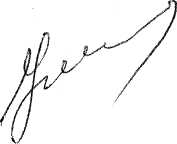 Глава администрации района                                    И.И. УгнивенкоО назначении лица, ответственного за работу по профилактике коррупционных и иных правонарушений в администрации Весьегонского района 